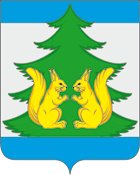 Контрольно-счетная комиссия муниципального образования«Ленский муниципальный район»ул. Бр.Покровских, д.19, с.Яренск, Ленский р-н, Архангельская область 165780, тел.(818 59) 5-25-84, email ksklensky@mail.ru___________________________________Заключениена  анализ исполнения    консолидированного бюджета  Ленского района за 2014 год.В соответствии  с Бюджетным кодексом Российской Федерации,   «Положением    о Контрольно-счётной комиссии муниципального образования «Ленский муниципальный район», утверждённого Решением Собрания депутатов МО «Ленский муниципальный район» от 29.02.2012г. № 143, с изменениями,  планом работы контрольно-счетной комиссии МО «Ленский муниципальный район» (далее КСК) на 2015 год рабочей группой контрольно-счетной комиссии в составе:  председателя КСК Алексеевой С.Е., заместителя КСК Корольковой, под руководством председателя КСК Алексеевой КСК проведёно экспертно-аналитическое мероприятие     по вопросу:  заключение на  анализ исполнения    консолидированного бюджета  Ленского района за 2014 год.   Заключение  подготовлено на основании данных   бюджетной и бухгалтерской отчётности  об исполнении  консолидированного бюджета МО «Ленский муниципальный район» за   2014 год, предоставленной, а Собрание депутатов МО «Ленский муниципальный район. В ходе проведения экспертно-аналитического мероприятия  проведена проверка годовой  бюджетной, бухгалтерской отчетности  консолидированного бюджета  МО «Ленский муниципальный район»  за 2014 год   и проведен анализ исполнения консолидированного бюджета.   Установлено:1. Внешняя проверка  бюджетной отчетности об исполнении консолидированного бюджета МО «Ленский муниципальный район» за 2014 год.                Баланс исполнения консолидированного бюджета субъекта Российской Федерации и бюджета территориального государственного внебюджетного фонда  (ф. 0503320) (далее - Баланс (ф. 0503320))  сформирован финансовым органом, по состоянию на 1 января года, следующего за отчетным периодом.           При проверке    контрольных соотношений между показателями форм  бюджетной отчетности  несоответствия не установлены.            Консолидированный отчет о движении денежных средств (ф. 0503323)  Отчет сформирован финансовым органом в соответствии с требованиями Инструкции 191н, по состоянию на 1 января года, следующего за отчетным периодом.           При проверке    контрольных соотношений между показателями форм  бюджетной отчетности несоответствия не установлены.Справка по консолидирующим расчетам (форма 0503125) –  В нарушение п.211-212 Инструкции 191н в справках  по коду счета бюджетного 140120251 отражены расходы поселений  на сумму 24612883,30 руб., по коду счета бюджетного 140120151отражено начисление доходов в муниципальный район в сумме  24612883,30 руб., по коду счета бюджетного 130251830 произведен зачет авансовых платежей на сумму 24612883,30 руб., которые  не подтверждены данными таблицы консолидируемых расчетов Отчета об исполнении консолидированного бюджета субъекта Российской Федерации и бюджета территориального государственного внебюджетного фонда (ф. 0503317). Справка по заключению счетов бюджетного учета отчетного финансового года (форма 0503110) - составлена в соответствии с требованиями Инструкции 191н.    При проверке контрольных соотношений между показателями форм  бюджетной отчетности  несоответствия не установлены.             Отчет об исполнении консолидированного бюджета субъекта Российской Федерации и бюджета территориального государственного внебюджетного фонда (ф. 0503317) (далее – Отчет (ф. 0503317).    Отчет составлен в соответствии с Инструкцией N 191н.             При проверке контрольных соотношений между показателями форм  бюджетной отчетности  несоответствия не установлены.         Отчет о принятых бюджетных обязательствах (форма 0503128)  (далее - отчет (ф. 0503128)            Финансовый орган составляет сводный Отчет (ф. 0503128) на основании сводных Отчетов (ф. 0503128), составленных и представленных соответственно главными распорядителями бюджетных средств (главными администраторами источников финансирования дефицита бюджета) путем суммирования одноименных показателей, формирующих строку 200 раздела "Бюджетные обязательства по расходам", строку 510 раздела "Бюджетные обязательства по выплатам источников финансирования дефицита бюджета". В графах 4 и 5 указываются годовые объемы утвержденных (доведенных) бюджетных ассигнований и лимитов бюджетных обязательств по расходам бюджета на финансовый год с учетом изменений. По отчету (ф. 0503128) утверждено (доведено) бюджетных ассигнований и лимитов бюджетных обязательств на сумму 1057648077,84 руб., а по Отчету ф.  0503317 - 1057961915,31 руб. отклонения составляют 313837,47 руб.В нарушение п.71 Инструкции N 191н в графе 7 сверх утвержденных бюджетных назначений принято бюджетных обязательств на сумму 4497943,25 руб. В графе 9 сверх утвержденных бюджетных назначений принято денежных обязательств на сумму 4905635,42 руб.    ПБС могут принимать бюджетные обязательства и исполнять денежные обязательства только в пределах доведенных до них лимитов бюджетных обязательств и (или) бюджетных ассигнований (абз. 3 ст. 162, п. 3 ст. 219, абз. 2, 3 п. 5 ст. 219 БК РФ). В нарушение норм ст. 219 БК РФ, п.71 Инструкции N 191н принято бюджетных обязательств сверх утвержденных бюджетных назначений на  сумму 4497943,25 руб., принято денежных обязательств сверх утвержденных бюджетных назначений на сумму 4905635,42 руб.,  что указывает на нарушение методологии составления сводной бюджетной отчетности и не подтверждает достоверность показателей бюджетной отчетности.            В нарушение п. 75 Инструкции N 191н в раздел 2 "Бюджетные обязательства по выплатам источников финансирования дефицита бюджета" сводного отчета (ф. 0503128) включены только данные по бюджетам поселений без данных муниципального бюджета.           В нарушение п. 70 Инструкции N 191н в графе 3 "Код по бюджетной классификации" по строке 200 отражено исполнение денежных обязательств на сумму 667954,10 руб., раздел и подраздел имеют нулевые значения.          При проверке   контрольных соотношений между показателями форм  бюджетной отчетности форма 0503317 и  форма 0503128 установлены несоответствия по исполнению денежных обязательств:Установленные отклонения между показателями форм  бюджетной отчетности не подтверждают достоверность показателей бюджетной отчетности.          Консолидированный отчет о финансовых результатах деятельности (форма 0503321) . Отчет сформирован финансовым органом в соответствии с требованиями Инструкции 191н, по состоянию на 1 января года, следующего за отчетным периодом.           При проверке    контрольных соотношений между показателями форм  бюджетной отчетности несоответствия не установлены.Пояснительная записка с приложениями (форма 0503360) Финансовый орган, уполномоченный формировать бюджетную отчетность об исполнении соответствующего консолидированного бюджета, составляет Пояснительную записку (ф. 0503360) в составе:- приложений (ф. ф. 0503361, 0503364, 0503368, 0503369, 0503371, 0503372, 0503373, 0503374, 0503376, 0503377).Пояснительная записка (ф. 0503360) формируется в структуре разделов, предусмотренных пунктом 152 Инструкции N 191н с отражением иной информации, существенно характеризующей исполнение консолидированного бюджета, не отраженной в приложениях, включаемых в Пояснительную записку (ф. 0503360). В разделе 2 "Результаты деятельности субъекта бюджетной отчетности" финансовый орган отразил сведения социально-экономического развития муниципального образования за 2014 год. В соответствии с требованиями п.  152 Инструкции N 191н необходимо включать сведения:-  о мерах по повышению эффективности расходования бюджетных средств;-  о результатах деятельности;- иную информацию, оказавшую существенное влияние и характеризующую результаты деятельности субъекта бюджетной отчетности за отчетный период, не нашедшую отражения в таблицах и приложениях, включаемых в раздел, в том числе:- о мерах по повышению квалификации и переподготовке специалистов;- о ресурсах (численность работников, стоимость имущества, бюджетные расходы, объемы закупок и т.д.), используемых для достижения показателей результативности деятельности субъекта бюджетной отчетности (разъяснения к форме 0503162);- о техническом состоянии, эффективности использования, обеспеченности субъекта бюджетной отчетности и его структурных подразделений основными фондами (соответствия величины, состава и технического уровня фондов реальной потребности в них), основных мероприятиях по улучшению состояния и сохранности основных средств; характеристика комплектности, а также сведения о своевременности поступления материальных запасов.Раздел 3 "Анализ отчета об исполнении бюджета субъектом бюджетной отчетности" необходимо дополнить:- сведениями об исполнении текстовых статей закона (решения) о бюджете информацию, характеризующую результаты анализа исполнения текстовых статей закона (решения) о бюджете, имеющих отношение к деятельности субъекта бюджетной отчетности;- сведениями об изменениях сводной росписи бюджета МО «Ленский муниципальный район»;- информацией об эффективности использования средств федерального бюджета (конкретные результаты) в рамках федеральных целевых программ представляется в разрезе подпрограмм, а также непрограммной части;- иной информацией, оказавшей существенное влияние и характеризующей результаты исполнения бюджета субъектом бюджетной отчетности за отчетный период, не нашедшей отражения в таблицах и приложениях, включаемых в раздел;- информацией о принятии бюджетных обязательств (денежных обязательств) сверх утвержденного субъекту бюджетной отчетности на финансовый год объема бюджетных ассигнований и  лимитов бюджетных обязательств.Раздел 4 "Анализ показателей бухгалтерской отчетности субъекта бюджетной отчетности" необходимо дополнить:- сведениями об остатках денежных средств бюджета в органе Федерального казначейства;- иной информацией, оказавшей существенное влияние и характеризующей показатели бухгалтерской отчетности субъекта бюджетной отчетности за отчетный период, не нашедшей отражения в таблицах и приложениях, включаемых в раздел.Раздел 5 "Прочие вопросы деятельности субъекта бюджетной отчетности" в текстовой части пояснительной записки отсутствует, включающий в себя:- сведения об особенностях ведения бюджетного учета;- сведения о результатах мероприятий внутреннего государственного (муниципального) финансового контроля;- сведения о проведении инвентаризаций;- сведения о результатах внешнего государственного (муниципального) финансового контроля;- сведения об использовании информационно-коммуникационных технологий; - иную информацию, оказавшую существенное влияние и характеризующую показатели деятельности субъекта бюджетной отчетности за отчетный период, не нашедшую отражения в таблицах и приложениях, включаемых в раздел, в том числе:- перечень документов главного распорядителя бюджетных средств, главного администратора источников финансирования дефицита бюджета, главного администратора доходов бюджетов, регулирующих вопросы бюджетного учета и отчетности в системе подведомственных ему получателей бюджетных средств, администраторов источников финансирования дефицита бюджета, администраторов доходов бюджета, соответственно;- корреспонденцию счетов бюджетного учета для отражения хозяйственных операций, утвержденная главным распорядителем бюджетных средств, главным администратором источников финансирования дефицита бюджета, главным администратором доходов бюджетов дополнительно к перечню, установленному Инструкцией по бюджетному учету;- перечень форм отчетности, не включенных в состав бюджетной отчетности за отчетный период согласно абзацу первому пункта 8 настоящей Инструкции ввиду отсутствия числовых значений показателей.  В нарушение пункта 3.7.14. раздела III Письма Минфина России N 02-07-07/68722, Казначейства России N 42-7.4-05/2.1-823 от 29.12.2014 (далее – Письмо) в Сведениях о результатах внешних контрольных мероприятий (Таблица N 7) Пояснительной записки (ф. 0503160) (далее - Таблица N 7) не отражена сводная информация о результатах контрольных мероприятий, проведенных контрольно счетным органом, в т.ч. в органах государственной власти и подведомственных муниципальных учреждениях, и принятые по ним меры. В целях обеспечения мониторинга качества и своевременности проведения органами государственной власти мероприятий по устранению замечаний контрольно счетного органа по результатам проверок исполнения консолидированного бюджета за 2014 год, в Таблице N 7 приводится полное и детальное описание указанных мероприятий и их результатов.     Сведения о количестве государственных  (муниципальных) учреждений (ф. 0503361)          Форма    составлена в соответствии с требованиями Инструкции 191н.          Сведения об исполнении консолидированного бюджета (ф. 0503364).          Форма    составлена в соответствии с требованиями Инструкции 191н.          Сведения о движении нефинансовых активов консолидированного бюджета (ф. 0503368)-   форма составлена в соответствии с требованиями Инструкции 191н.    При проверке контрольных соотношений между показателями форм  бюджетной отчетности  несоответствия не установлены.Сведения по дебиторской и кредиторской задолженности (ф. 0503369): Дебиторская задолженность по состоянию на 1 января 2015 года составила  минус 14996440,90 руб. (по своей сути кредиторская задолженность),  в т.ч. Наибольший удельный вес в дебиторской задолженности занимают расчеты по выданным авансам по приобретению основных средств. Задолженность на конец отчетного периода составляет 3097199,91 руб. По сравнению с прошлым годом дебиторская задолженность  по авансам по приобретению основных   средств уменьшилась на 3834844,90 руб. или на 44,7%                          Наличие дебиторской  задолженности говорит о нерациональном использовании финансовых ресурсов учреждениями.     В нарушение п.202 Инструкции №157н отраженнырасчеты по выданным авансам со знаком минус, что свидетельствует о нарушении методологии бухгалтерского учета.         Наличие дебиторской  задолженности  по доходам от собственности на конец отчетного периода в сумме 5 498 302,10 руб. является суммой выпадающих доходов за 2014 год в виде задолженности по арендной плате.         Наличие дебиторской  задолженности со знаком «минус» по расчетам по поступлениям от других бюджетов бюджетной системы Российской Федерации (неиспользованные средства) на конец отчетного периода составляет в сумме 23602910,89 руб. Наибольший удельный вес составляют:        - субсидии на осуществление госполномочий по предоставлению жилых помещений детям сиротам ….- 1071600,0 руб.;        - субсидии на обеспечение мероприятий по переселению граждан из аварийного жилищного фонда…..(фонд содействия реформированию ЖКХ) – 20602990,11 руб.;         - субсидии на обеспечение мероприятий по переселению граждан из аварийного жилищного фонда…..(средства областного бюджета) – 1632038,87 руб.       По расчетам с подотчетными лицами задолженность увеличилась на 112554,68 руб., или в 7 раз.  Кредиторская задолженность по состоянию на 1 января 2015 года составила   -82388636,40 руб., в т.ч.Наибольший удельный вес кредиторской задолженности в расчетах по принятым обязательствам составляют:        -  кредиторская задолженность по коммунальным услугам – 113855,62 руб., по сравнению с прошлым годом уменьшилась на 51156,48 руб., или на 31,0%;       - кредиторская задолженность по работам, услугам по содержанию имущества – 465290,64 руб., по сравнению с прошлым годом уменьшилась на 224416,33 руб., или на 32,5%;        - кредиторская задолженность по прочим работам, услугам  – 472488,46 руб., по сравнению с прошлым годом уменьшилась на 247214,84 руб., или на 34,3%;         - кредиторская задолженность по  приобретению основных      средств – 79551235,95 руб. (строительство школы и детсада), по сравнению с прошлым годом увеличилась на 63495986,68 руб., или в 4 раза;         - кредиторская задолженность по приобретению материальных запасов  – 258355,46 руб., осталась на уровне прошлого года;         - кредиторская задолженность по пенсиям, пособиям, выплачиваемым организациями сектора   государственного управления – 1264858,19 руб., по сравнению с прошлым годом увеличилась на 978721,22 руб., или в 3,4 раза;         - кредиторская задолженность по компенсации расходов по проезду онкобольным – 62455,10 руб., по сравнению с прошлым годом увеличилась на 57704,70 руб., или в 12,1 раза;          Кредиторская задолженность по платежам в бюджеты на конец отчетного периода составляет 85134,24 руб. по сравнению с прошлым годом задолженность уменьшилась на 602718,08 руб., или на 87,6%.            Основываясь на статье 34 Бюджетного кодекса РФ, КСК квалифицирует  дебиторскую задолженность в консолидируемом бюджете как неэффективное использование бюджетных средств на сумму 3108167,89 руб. Сумма кредиторской задолженности на конец отчетного периода со знаком «минус» по платежам в бюджеты в сумме 139944,27 руб. квалифицируется как неэффективное использование бюджетных средств.             Сведения о государственном (муниципальном) долге, предоставленных бюджетных кредитах консолидированного бюджета (ф. 0503372)- форма заполнена в соответствии с требованиями п.218 Инструкции №191н.    Сведения об использовании информационно-коммуникационных технологий в консолидированном бюджете (ф. 0503377) – форма составлена в соответствии с требованиями п.218 Инструкции №191н.     Сведений о финансовых вложениях (ф. 0503371)            В нарушение  требований п.218 Инструкции №191н, п.73-74 Инструкции №162н  в графе 3 Сведений о финансовых вложениях (ф. 0503371) отражены виды финансовых вложений, иные формы участия в капитале, на сумму 39378237,58 руб. В графе 3 Сведений о финансовых вложениях (ф. 0503371) код  финансового вложения должен быть 06 (участие в государственных (муниципальных) учреждениях).    Сведения по ущербу имуществу, хищениях денежных средств и материальных ценностей (ф. 0503376), Сведения об изменении остатков валюты баланса (ф. 0503173) -в отношении составления данных форм проверкой установлено, что они действительно не имеют числовых значений. В нарушение п.8 Инструкции N 191н финансовый орган не отразил в пояснительной записке к отчету об исполнении консолидированного бюджета за отчетный период информацию о формах, не имеющих числового значения.КСК отмечает, что отчетность на бумажном носителе должна представляться в сброшюрованном и пронумерованном виде с оглавлением и сопроводительным письмом (  п. 4 Инструкции N 191н). Отчетность предоставлена с нарушением п. 4 Инструкции № 191н в несброшюрованном виде. В нарушение п.6 Инструкции № 191н бюджетная отчетность не подписана руководителем и главным бухгалтером учреждения (за исключением некоторых форм). Формы бюджетной отчетности, содержащие плановые (прогнозные) и аналитические показатели, также должны быть подписаны руководителем финансово-экономической службы (при наличии в структуре учреждения). 2. Внешняя проверка сводной бухгалтерской отчетности за 2014 год МО «Ленский муниципальный район».           В соответствии с приказом Минфина РФ от 25.03.2011 N 33н «Об утверждении Инструкции о порядке составления, представления годовой, квартальной бухгалтерской отчетности государственных (муниципальных) бюджетных и автономных учреждений» (далее - Инструкция №33н)  в состав сводной бухгалтерской отчетности  включены следующие формы отчетов:Баланс государственного (муниципального) учреждения (ф. 0503730);Справка по консолидируемым расчетам учреждения (ф. 0503725);Справка по заключению учреждением счетов бухгалтерского учета отчетного финансового года (ф. 0503710);Отчет об исполнении учреждением плана его финансово-хозяйственной деятельности (ф. 0503737);Отчет о принятых учреждением обязательствах (ф. 0503738);Отчет о финансовых результатах деятельности учреждения (ф. 0503721);Пояснительная записка к Балансу учреждения (ф. 0503760).Баланс государственного (муниципального) учреждения (ф. 0503730).            В сводном Балансе ф. 0503730 стр.080, гр.3,7 отражен остаток материальных запасов (010500000).  По общему правилу в разделе "Нефинансовые активы" Баланса (ф. 0503730) по коду вида финансового обеспечения 5 "Субсидии на иные цели" на отчетную дату остатки могут числиться только по счету 106 00 "Вложения в нефинансовые активы" (письмо Минфина России от 18.09.2012 N 02-06-07/3798). Исключение предусмотрено только для материальных запасов - до списания с балансового учета они могут учитываться на счете 5 105 00 000 "Материальные запасы" (п. 3.3 письма Федерального казначейства от 09.01.2013 N 42-7.4-05/2.1-3). Код вида финансового обеспечения 5 по отношению к коду вида финансового обеспечения 4 "Субсидии на выполнение государственного (муниципального) задания" является "вспомогательным" - средства субсидий на иные цели, по сути, являются целевыми средствами, предназначенными для обеспечения выполнения учреждениями соответствующих заданий и надлежащего содержания их имущества. Соответственно, обособленный учет по коду вида финансового обеспечения 5 вполне обоснован на этапе получения и расходования денежных средств, формирования показателя вложений в нефинансовые активы (счет 106 00), но является избыточным при организации учета имущества, приобретенного (созданного) за счет средств субсидий на иные цели. Данный факт указывает на нарушение методологии бухгалтерского учета в учреждениях и не подтверждает достоверность показателей бухгалтерской отчетности.          При проверке  контрольных соотношений между показателями форм  бюджетной отчетности несоответствия не установлены.           Справка по заключению учреждением счетов бухгалтерского учета отчетного финансового года (ф. 0503710) (далее - Справка (ф. 0503710)).   Справка (ф. 0503710) формируется в соответствии с требованиями п. 31-33 Инструкции  33н. Финансовый отдел формирует консолидированную Справку (ф. 0503710) к сводному Балансу (ф. 0503730). Обороты по счетам 530406000 и 430406000 в Справке (ф. 0503710) не соответствуют оборотам по графам 5 "Поступление" и 6 "Выбытие" формы 0503768 "Сведения о движении нефинансовых активов учреждения", где отражаются дебетовые и кредитовые обороты по счетам 101, 106, оборотам по КОСГУ 310, 410 (строки 321, 322) формы 0503721 "Отчет о финансовых результатах деятельности учреждения" на сумму 1816,49 руб.         При проверке других контрольных соотношений между показателями форм  бюджетной отчетности несоответствия не установлены.Справка по консолидируемым расчетам учреждения (ф. 0503725) (далее – Справка (ф. 0503725).          В нарушение  требований п.23- 26.1 Инструкции № 33н в Справке ф.  0503725 по  номеру  счета бухгалтерского учета 430406000 в корреспонденции со счетом 440110172 отражена сумма 974880,61 руб. (передача в казну здания клуба МО «Козьминское»). Справка (ф. 0503725) по коду счета 0 304 06 000 составляется в части бухгалтерских операций по внутренним расчетам учреждения, сформированных при изменении в течение отчетного периода типа учреждения на казенное. Такой вывод следует из п. п. 23, 26.1 Инструкции N 33н.          В Справке (ф. 0503725) - неправильно указан код корреспондирующего счета бухгалтерского учета 510631310, а надо 510631410 на сумму 356033,54 руб., счет 410631000, а надо 410631310 на сумму 40033,54 руб.         В нарушение  требований п.23- 26.1 Инструкции № 33н в Справке  ф.  0503725 по  номеру счета бухгалтерского учета  230406000 в корреспонденции со счетом 240110172 отражена сумма 187503,00 руб. Данные факты не подтверждают достоверность показателей бухгалтерской отчетности.   Отчет об исполнении учреждением плана его финансово-хозяйственной деятельности ф. 0503737 (по деятельности: субсидии на выполнение государственного (муниципального) задания, собственные доходы учреждения, субсидии на иные цели).      Согласно п.38 Инструкции №33н в   Отчете (ф. 0503737) отражены  соответственно по видам деятельности в разделах отчета – «Доходы учреждения», «Расходы учреждения», «Источники финансирования дефицита средств учреждения», суммы  утвержденных плановых назначений  и исполнение плановых назначений.             В нарушение п. 35-38,45 Инструкции № 33н в Отчете (ф. 0503737)  по стр. 104 гр. 4,5,9 отражена сумма иных доходов 6482,62 руб. В пункте 3.5 совместного письма Минфина России и Федерального казначейства от 26.12.2013 N 02-07-007/57698, N 42-7.4-05/2.3-870 отражено следующее контрольное соотношение: "показатель строки 104 Отчета ф. 0503737 по целевым субсидиям сверяется с показателем Отчета ф. 0503127 главного администратора доходов бюджета по коду XXX 2 18 01010 01 0000 180 (XXX 2 18 01020 01 0000 180) в части сумм, возвращенных в отчетном периоде в бюджет неиспользованных остатков субсидий на иные цели прошлых лет". В отчете ф. 0503127 главного администратора доходов в разделе 1 «Доходы бюджета» данных о возвращенных в отчетном периоде в бюджет неиспользованных остатков субсидий на иные цели прошлых лет нет, что не подтверждает достоверность показателей бухгалтерской отчетности. Нарушены контрольные соотношения, разработанные Федеральным казначейством на основании требований  Инструкции N 33н и с учетом особенностей формирования главными распорядителями средств федерального бюджета, финансовыми органами субъектов Российской Федерации сводной бухгалтерской отчетности государственных (муниципальных) бюджетных и автономных учреждений в целях ее последующего представления в Федеральное казначейство. Сумма изменения остатков денежных средств по ф. 0503779 не соответствует идентичному показателю в Отчете 0503737 в части вида деятельности 2 (собственные доходы учреждения) на сумму 30566,00 руб. Данный факт не подтверждает достоверность показателей бухгалтерской отчетности.            При проверке других контрольных соотношений между показателями форм  бюджетной отчетности по видам деятельности субсидии на иные цели и субсидии на выполнение муниципального задания несоответствия не установлены.Отчет о финансовых результатах деятельности (ф. 0503721).        Отчет о финансовых результатах деятельности учреждения (ф. 0503721) (далее -Отчет (ф. 0503721)) формируется в соответствии с требованиями п. 50-55 Инструкции № 33н.         В нарушение п. 50-55 Инструкции № 33н в Отчете (ф. 0503721)  по стр. 104 гр. 4 (деятельность с целевыми средствами) отражена сумма иных прочих доходов 6703,22 руб. Субсидии на иные цели предоставлялись из муниципального бюджета, иных прочих доходов по деятельности с целевыми средствами не поступало. Следовательно, нарушена достоверность отражения целевых средств в Отчете (ф. 0503721) , предусмотренных Инструкцией № 33н.             В сводном Отчете (ф. 0503721) расходование материальных запасов по гр.4 стр.264  не равно стр.362, отклонение составляет 9985,08 руб., по гр.5 стр.264  не равно стр.362, отклонение составляет 2071758,49 руб.         При проверке других контрольных соотношений между показателями форм  бюджетной отчетности несоответствия не установлены.Отчет об обязательствах,  принятых учреждением (далее – Отчет) ф. (0503738).        Данная форма формируется в соответствии с требованиями п. 46-49 Инструкция № 33н.  Порядок заполнения отчета приведен в п. 48 - 49 Инструкции № 33н. Согласно ст. 6 БК РФ под бюджетными обязательствами понимаются расходные обязательства, подлежащие исполнению в соответствующем финансовом году. Денежные обязательства – это обязанность уплатить в бюджет, физическому лицу и юридическому лицу за счет средств бюджета определенные денежные средства в соответствии с выполненными условиями гражданско-правовой сделки, заключенной в рамках его бюджетных полномочий, или в силу положений закона, иного правового акта, условий договора или соглашения (ст. 6 БК РФ).          КСК установлено нарушение формирования граф 5,6,7,8,10,11 ф. 0503738:по виду деятельности – собственные доходы учреждения:       В нарушение п. 48  Инструкции № 33н принятые денежные обязательства (гр.7) больше  принятых обязательств  учреждения (гр.5) на сумму 200878,17 руб. Исполнено денежных обязательств (гр.9) больше принятых денежных обязательств (гр.7) на сумму 2515240,84 руб., больше  принятых обязательств  учреждения (гр.5) на сумму 2716119,01 руб.         В графе 11 "Не исполнено - принятых денежных обязательств" отражается общая сумму принятых денежных обязательств, исполнение которых будет осуществляться в следующие отчетные периоды, то есть разницу между принятыми и исполненными денежными обязательствами. В Отчете данные отражены со знаком «минус» в сумме 2515240,84 руб., т.е. дебиторская задолженность. Дебиторская задолженность на конец отчетного периода составляет 659718,29 руб. Этот показатель должен определять  кредиторскую задолженность учреждений по состоянию на отчетную дату. Кредиторская задолженность на конец отчетного периода составляет 80277,18 руб.         Согласно нормам п. 167 Инструкции N 174н в бухгалтерском учете бюджетного учреждения  денежное обязательство всегда меньше либо равно обязательствам учреждения.по виду деятельности – субсидия на выполнение муниципального задания:В нарушение п. 48  Инструкции № 33н исполнено денежных обязательств (гр.9) больше принятых денежных обязательств (гр.7) на сумму 10546665,39 руб., больше  принятых обязательств  учреждения (гр.5) на сумму 9105335,99 руб.         В графе 11 "Не исполнено - принятых денежных обязательств" отражается общая сумму принятых денежных обязательств, исполнение которых будет осуществляться в следующие отчетные периоды, то есть разницу между принятыми и исполненными денежными обязательствами. В Отчете данные отражены со знаком «минус» в сумме 10546665,39 руб. т.е. дебиторская задолженность. Дебиторская задолженность на конец отчетного периода составляет 1328365,05 руб. Этот показатель должен определять  кредиторскую задолженность учреждений по состоянию на отчетную дату. Кредиторская задолженность на конец отчетного периода составляет 4249023,60 руб.по виду деятельности – субсидия на иные цели:       В нарушение п. 48  Инструкции № 33н исполнено денежных обязательств (гр.9) больше принятых денежных обязательств (гр.7) на сумму 679747,05 руб., больше  принятых обязательств  учреждения (гр.5) на сумму 516561,54 руб.         В графе 11 "Не исполнено - принятых денежных обязательств" отражается общая сумму принятых денежных обязательств, исполнение которых будет осуществляться в следующие отчетные периоды, то есть разницу между принятыми и исполненными денежными обязательствами. В Отчете данные отражены со знаком «минус» в сумме 679747,05 руб., т.е. дебиторская задолженность. Дебиторская задолженность на конец отчетного периода составляет «минус» 945172,89 руб. (по сути, кредиторская задолженность). Кредиторская задолженность на конец отчетного периода составляет 23779,98 руб.            КСК установлено, что в нарушение Приказа Минфина России от 29.12.2014 № 172н "О внесении изменений в Инструкцию о порядке составления и представления годовой, квартальной бухгалтерской отчетности государственных (муниципальных) бюджетных и автономных учреждений, утвержденную приказом Министерства финансов Российской Федерации от 25 марта 2011 г. № 33н" (далее - Приказа Минфина России от 29.12.2014 № 172н) финансовым органом в графе 6  сводных Отчетов ф. 0503738 отражены принятые обязательства, в гр. 8 принятые денежные обязательства сверх утвержденных плановых назначений за 2014 год, которые должны быть исполнены в следующем финансовом году.  При составлении формы следует учесть, что в графу 6 должны включаться только показатели по обязательствам учреждения, которые должны быть исполнены в текущем финансовом году.           КСК установлено, что финансовым органом в разрезе видов финансового обеспечения (деятельности) данная форма составлена с нарушениями требований  п. 46-49 Инструкция № 33н,  Приказа Минфина России от 29.12.2014 № 172н, что не подтверждает достоверность показателей бухгалтерской отчетности. Пояснительная записка к Балансу учреждения (ф. 0503760) - пояснительная записка к Балансу учреждения (ф. 0503760) формируется в составе приложений и иной информации, предусмотренной пунктом 59  Инструкции №33н. В текстовой части Пояснительной записки (ф. 0503160), представляемой в составе бухгалтерской отчетности, должно приводится описание имеющихся отклонений, причин их возникновения.        В нарушение раздела III пункта 3.1.3.  Письма Минфина России N 02-07-07/68722, Казначейства России N 42-7.4-05/2.1-823 от 29.12.2014 (далее – Письмо)  не раскрыта информация об остатках на конец отчетного периода по счету 0 106 10 000 "Вложения в недвижимое имущество учреждения" в сумме 294103,20 руб. в текстовой части раздела 4 "Анализ показателей отчетности учреждений" Пояснительной записки (ф. 0503160) в разрезе инвестиционных проектов (целевых статей расходов), срока возникновения и планируемого срока окончания формирования вложений.           В нарушение пункта 3.1.6. раздела III Письма показатели, отраженные в Балансе ф. 0503730 по счетам 0 401 40 000 "Доходы будущих периодов" не раскрыты в текстовой части раздела 4 "Анализ показателей отчетности учреждений" Пояснительной записки (ф. 0503160) в разрезе видов доходов.  В нарушение пункта 3.7.11.  раздела III Письма в разделе 4 "Анализ показателей отчетности учреждений" текстовой части Пояснительной записки (ф. 0503160) не раскрыта информация о суммах ущерба и хищений, отраженных в Сведениях по ущербу имуществу (ф. 0503776) (причины возникновения задолженности, меры, принятые по установлению виновных лиц, уменьшению (возмещению) возникших недостач и хищений).         КСК выборочно проверена текстовая часть Раздела 4 "Анализ показателей отчетности учреждения" Пояснительной записки (ф. 0503160) и установила расхождения: В Разделе 4 "Анализ показателей отчетности учреждения "Пояснительной записки(ф. 0503160) отражены сведения о движении нефинансовых активов учреждений только по Отделу образования Администрации МО «Ленский муниципальный район», а следовало отразить данные по консолидированному бюджету. В текстовой части Пояснительной записки (ф. 0503160) раскрыта информация  дебиторской и кредиторской учреждений только по Отделу образования Администрации МО «Ленский муниципальный район», а следовало отразить данные по консолидированному бюджету. В нарушение п.4.12. Письма в текстовой части сводной Пояснительной записки (ф. 0503760), не раскрыта информация о структуре недвижимого и особо ценного движимого имущества, закрепленного за учреждениями, о причинах возникновения и структуре просроченной кредиторской и нереальной к взысканию дебиторской задолженности, об использовании ими средств, предоставленных на выполнение государственного задания, целевых субсидий, субсидий на бюджетные инвестиции, о суммах и причинах образования остатков средств на счетах автономных и бюджетных учреждений, а также другая существенная информация о результатах деятельности бюджетных учреждений.В перечень форм отчетности не включенных в состав бухгалтерской отчетности в виду отсутствия числовых значений не входят: Сведения об основных направлениях деятельности (Таблица N 1), Сведения об особенностях ведения учреждением бухгалтерского учета (Таблица N 4), Сведения о результатах мероприятий внутреннего контроля (Таблица N 5), Сведения о проведении инвентаризаций (Таблица N 6), Сведения о результатах внешних контрольных мероприятий (Таблица N 7)  так как они в МОУ ФК не представляются.       В Пояснительной записке (ф. 0503760)  сводной бухгалтерской отчетности представлены формы:             Сведения о движении нефинансовых активов учреждения (ф. 0503768) – При проверке контрольных соотношений между показателями форм  бюджетной отчетности несоответствия не установлены. Сведения по дебиторской и кредиторской задолженности учреждения (ф. 0503769).В части дебиторской задолженности учреждений:       *дебиторская задолженность по состоянию на 1 января 2015 года составила   по   виду деятельности выполнение муниципального задания в сумме 1328365,05 руб.,  в т.ч.         В нарушение Инструкции 174н сделаны переносы авансовых платежей со счета 420600000 на сумму 695959,73 руб. на счет 420930000 – 647209,73 руб., 420983000 – 48750,00 руб. В плане счетов бухгалтерского учета бюджетных учреждений  Инструкции 174н счета 020930000, 020983000 не предусмотрены, следовательно, нарушена методология бухгалтерского учета в бюджетных учреждениях.В целом дебиторская задолженность на конец отчетного периода по сравнению с началом года увеличилась на 224433,55 руб. или на 20,3%.  Наличие дебиторской  задолженности говорит о нерациональном использовании финансовых ресурсов учреждениями. Наибольший удельный вес в дебиторской задолженности занимают:- Расчеты по выданным авансам по услугам связи. Задолженность на конец отчетного периода составляет 40554,90 руб. По сравнению с прошлым годом дебиторская задолженность  уменьшилась на 66230,97 руб. или на 62,0%;         - Расчеты по авансам по коммунальным услугам. Задолженность на конец отчетного периода составляет 838103,91 руб. По сравнению с прошлым годом дебиторская задолженность  увеличилась на 582218,72 руб. или в 2,3 раза.  По расчетам с подотчетными лицами кредиторская задолженность на конец отчетного периода составляет 256063,49 руб. По сравнению с прошлым годом кредиторская задолженность  увеличилась на 311764,19 руб. Наибольший удельный вес в кредиторской задолженности занимают:           - Расчеты с подотчетными лицами по прочим выплатам. Задолженность на конец отчетного периода составляет 101421,10 руб. По сравнению с прошлым годом кредиторская задолженность  увеличилась на 356,6 руб. или на 0,4%;           - Расчеты с подотчетными лицами по оплате транспортных услуг. Задолженность на конец отчетного периода составляет 57737,04 руб. По сравнению с прошлым годом кредиторская задолженность  увеличилась на 52944,03 руб. или в 11 раз;           - Расчеты с подотчетными лицами по оплате прочих работ, услуг. Задолженность на конец отчетного периода составляет 47883,97 руб. По сравнению с прошлым годом кредиторская задолженность  увеличилась на 48208,52 руб.;            - Расчеты с подотчетными лицами по приобретению материальных запасов. Задолженность на конец отчетного периода составляет 23672,41 руб. По сравнению с прошлым годом кредиторская задолженность  увеличилась на 167746,42 руб.        * дебиторская задолженность по состоянию на 1 января 2015 года  по   виду деятельности за счёт субсидии на иные цели составила сумму со знаком минус 945172,89 руб. (т.е. кредиторская задолженность):В целом кредиторская задолженность по расчетам с подотчетными лицами на конец отчетного периода по сравнению с началом года увеличилась на 576475,63 руб. или в 1,6 раза.  * дебиторская задолженность по состоянию на 1 января 2015 года  по  собственным доходам учреждений  составила  659718,29 руб.:         В нарушение Инструкции 174н отражена задолженность по ущербу имуществу по счета 220930000 на сумму 950,28 руб. В плане счетов бухгалтерского учета бюджетных учреждений  Инструкции 174н счет 020930000 не предусмотрен. Нереальная к взысканию, просроченная задолженность по расчетам по ущербу имуществу на конец отчетного периода составляет 125,49  руб.В целом дебиторская задолженность на конец отчетного периода по сравнению с началом года увеличилась на 224201,48 руб. или на 51,4%.  Наличие дебиторской  задолженности говорит о нерациональном использовании финансовых ресурсов учреждениями.        В части кредиторской задолженности учреждений:      * кредиторская задолженность по состоянию на 1 января 2015 года по     виду деятельности выполнение муниципального задания составила в сумме   4249023,60 руб.,   в т.ч.: Кредиторская задолженность со знаком «минус», т. е переплата, в бюджетных учреждениях по платежам в бюджеты говорит о слабом текущем и последующем контроле за состоянием расчетов по обязательным платежам в бюджеты бюджетной системы РФ и во внебюджетные фонды.В целом кредиторская задолженность на конец отчетного периода по сравнению с началом года увеличилась на 2722997,67 руб. или в 1,8 раза.   Наибольший удельный вес в кредиторской задолженности занимают:- Расчеты по заработной плате. Задолженность на конец отчетного периода составляет 197341,63 руб., сравнению с началом года уменьшилась на 50913,62 руб. или на 20,5%.         - Расчеты по прочим выплатам. Задолженность на конец отчетного периода составляет 148560,27 руб., сравнению с началом года увеличилась на 142559,91 руб. или в 23,8 раза.         - Расчеты по начислениям на выплаты по оплате труда. Задолженность на конец отчетного периода составила 201044,73 руб., сравнению с началом года увеличилась на 195712,07 руб. или в 36,7 раза.         - Расчеты по коммунальным услугам. Задолженность на конец отчетного периода составила 2884309,88 руб., сравнению с началом года увеличилась на 2516573,20 руб. или в 6,8 раза.         - Расчеты по работам, услугам по содержанию имущества. Задолженность на конец отчетного периода составила 260519,66 руб., сравнению с началом года увеличилась на 225150,92 руб. или в 6,4 раза.          - Расчеты по прочим работам, услугам. Задолженность на конец отчетного периода составила 548885,62 руб., сравнению с началом года увеличилась на 392006,74 руб. или в 2,5 раза.- кредиторская задолженность по состоянию на 1 января 2015 года по  собственным доходам учреждений  составила в сумме 80277,18 руб., в том числе по счету 230234000 «Расчеты по приобретению материальных запасов» 74021,63 руб.В целом кредиторская задолженность на конец отчетного периода по сравнению с началом года увеличилась на 33172,11 руб. или на 70,4%.         * кредиторская задолженность по состоянию на 1 января 2015 года  по   виду деятельности за счёт субсидии на иные цели составила сумму 23779,98 руб.:В целом кредиторская задолженность по расчетам с подотчетными лицами на конец отчетного периода по сравнению с началом года уменьшилась на 7948,03 руб. или на 25,1%.              При проверке контрольных соотношений между показателями форм  бюджетной отчетности несоответствия не установлены.          Сведения о задолженности по ущербу, хищениям денежных средств и материальных ценностей (далее – Отчет (ф. 0503776)).         На начало и конец отчетного периода остаток задолженности составляет 125,49 руб., в том числе находится в следственных органах. Недостача установлена давно, несколько лет назад. В текстовой части пояснительной записки не отражено, какая велась работа по возмещению ущерба.           При проверке контрольных соотношений между показателями форм  бюджетной отчетности несоответствия не установлены.Сведения об остатках денежных средств учреждения (ф. 0503779). На конец отчетного периода остатки денежных средств учреждений составляют:      1.Денежные средства    на лицевых счетах учреждений  в органе казначейства от ПДД на начало года – 109972,45 руб., на конец отчетного периода – 295701,68 руб.      2. Денежные средства    на лицевых счетах учреждений   в органе казначейства  по субсидиям на выполнение муниципального задания на начало года – 915049,86 руб., на конец отчетного периода – 271967,14 руб.     3. Денежные средства    на лицевых счетах учреждений   в органе казначейства по целевым средствам на начало года –216220,60 руб., на конец отчетного периода -0,0 руб.          При проверке контрольных соотношений между показателями форм  бюджетной отчетности несоответствия не установлены.КСК отмечает, что отчетность на бумажном носителе должна представляться в сброшюрованном и пронумерованном виде с оглавлением и сопроводительным письмом (абз. 3 п. 6 Инструкции N 33н). Отчетность предоставлена с нарушением п. 6 Инструкции № 33н в несброшюрованном виде. В нарушение п.5 Инструкции № 33н бухгалтерская отчетность не подписана руководителем и главным бухгалтером учреждения (за исключением некоторых форм). Формы бухгалтерской отчетности, содержащие плановые (прогнозные) и аналитические показатели, также должны быть подписаны руководителем финансово-экономической службы (при наличии в структуре учреждения). Выводы по внешней проверке:        1. Финансовый отдел Администрации МО представил  сводную бюджетную отчетность консолидированного бюджета, с нарушением требований «Инструкции о порядке составления и представления годовой, квартальной и месячной отчетности об исполнении бюджетов бюджетной системы РФ», утвержденной приказом Министерства финансов РФ от 23.12.2010г. №191н (с изменениями), в т.ч.: - форма 0503125 отражены в нарушение   п.211-212 Инструкции N 191н расходы поселений  на сумму 24612883,30 руб., установлено не соответствие    с   формой    0503317    на сумму   24612883,30 руб.; - форма 0503128  в нарушение п. 70-75 Инструкции N 191н: в раздел 2 не включены  данные   муниципального района;  не заполнены коды бюджетной классификации  раздела, подраздела  в графе 3     на сумму 667954,10 руб.     Установлено несоответствий контрольных соотношений с   формой    0503317: по исполнению денежных обязательств на сумму 6643502,53руб.; по утверждено (доведено) бюджетных ассигнований и лимитов бюджетных обязательств на сумму   313837,47 руб. Из-за нарушения методологии учёта, в нарушение норм ст. 219 БК РФ, п.71 Инструкции N 191н принято бюджетных обязательств сверх утвержденных бюджетных назначений на  сумму 4497943,25 руб., принято денежных обязательств сверх утвержденных бюджетных назначений на сумму 4905635,42 руб.-    форма 0503160 - представленная пояснительная записка   имеет низкий информативный уровень. Формы: 0503371, 0503373, 0503376 заполнены или представлены с нарушением Инструкции 191н;    Основываясь на статье 34 Бюджетного кодекса РФ, КСК квалифицирует  дебиторскую задолженность,  как неэффективное использование бюджетных средств в сумме 8942500,06 руб.- отчетность предоставлена с нарушением п. 4 Инструкции № 191н в несброшюрованном виде. В нарушение п.6 Инструкции № 191н бюджетная отчетность не подписана руководителем и главным бухгалтером учреждения (за исключением некоторых форм), руководителем финансово-экономической службы.    2.Финансовый отдел Администрации МО представил сводную бухгалтерскую отчётность   консолидированного бюджета с нарушением требований «Инструкции о порядке составления, представления годовой, квартальной бухгалтерской отчетности государственных (муниципальных) бюджетных и автономных учреждений», утвержденной приказом Министерства финансов РФ от 25.03.2011 № 33н (с изменениями), в т.ч.:- форма 0503710 установлено несоответствие контрольных соотношений с   формой     0503721   на сумму 1816,49 руб.;          - форма 0503725 в нарушение  требований п.23- 26.1 Инструкции № 33н   отражена сумма 974880,61 руб.  Установлено нарушений методологии учета на сумму 583570,08 тыс.руб.;      -форма 0503737 с   формой     0503127   на сумму 6482,62 руб. в части  субсидий на иные цели; с формой 0503779 на сумму 30566,00 руб.  в части собственных доходов учреждения;          - форма  0503721  в нарушение п. 50-55 Инструкции № 33н по деятельности с целевыми средствами отражена сумма иных прочих доходов на сумму 6703,22 руб.  Установлено несоответствие контрольных соотношений:  по гр.4 стр.264  со   стр.362, на сумму  9985,08 руб., по гр.5 стр.264  со стр.362, на сумму 2071758,49 руб.       - форма 0503738  в нарушение п.167 Инструкции 174н, п. 48 - 49 Инструкции № 33н   установлено нарушение формирования граф 5,6,7,8,10,11  вт.ч.:по виду деятельности – собственные доходы учреждения:       - принятые денежные обязательства (гр.7) больше  принятых обязательств  учреждения (гр.5) на сумму 200878,17 руб.;       -исполнено денежных обязательств (гр.9) больше принятых денежных обязательств (гр.7) на сумму 2515240,84 руб., больше  принятых обязательств  учреждения (гр.5) на сумму 2716119,01 руб.   - данные графы 11 (-2515240,84) руб. не соответствуют, ни дебиторской задолженности (на конец отчетного периода, составляет 659718,29 руб.), ни  кредиторской задолженности (на конец отчетного периода составляет 80277,18 руб.).по виду деятельности – субсидия на выполнение муниципального задания:    - исполнено денежных обязательств (гр.9) больше принятых денежных обязательств (гр.7) на сумму 10546665,39 руб., больше  принятых обязательств  учреждения (гр.5) на сумму 9105335,99 руб.       - данные графы 11 (- 10546665,39) руб. не соответствуют, ни дебиторской задолженности на конец отчетного периода, (составляет 1328365,05 руб.), ни  кредиторской задолженности (на конец отчетного периода  составляет 4249023,60 руб.).по виду деятельности – субсидия на иные цели:     - исполнено денежных обязательств (гр.9) больше принятых денежных обязательств (гр.7) на сумму 679747,05 руб., больше  принятых обязательств  учреждения (гр.5) на сумму 516561,54 руб.        - данные графы 11 (-679747,05) руб. не соответствуют, ни дебиторской задолженности (на конец отчетного периода, составляет (-945172,89) руб.), ни  кредиторской (задолженности на конец отчетного периода  составляет 23779,98 руб.). -форма 0503760   - представленная пояснительная записка   имеет низкий информативный уровень, и расхождения данных   текстовой части с данными форм отчетности.      Основываясь на статье 34 Бюджетного кодекса РФ, КСК квалифицирует  дебиторскую задолженность,  как неэффективное использование бюджетных средств в сумме 2244146,83 руб.- отчетность предоставлена с нарушением п. 6 Инструкции № 33н в несброшюрованном виде. В нарушение п.5 Инструкции № 33н бухгалтерская отчетность не подписана руководителем и главным бухгалтером учреждения (за исключением некоторых форм), руководителем финансово-экономической службы.    3.Анализ исполнения консолидированного бюджета за 2014 год.      Отчёт по консолидированному бюджету  муниципального образования «Ленский  муниципальный район»  за 2014 год включает  в себя бюджет  МО  «Ленский  муниципальный  район»   и бюджеты 4  муниципальных  образований:  МО «Сойгинское»,  МО «Козьминское», МО «Урдомское»,  МО «Сафроновское»  без учета межбюджетных трансфертов между этими бюджетами                Консолидированный бюджет  МО «Ленский  муниципальный район»  за 2014 год исполнен в части:доходов в сумме 817045,0 тыс.руб., или 86,6% к уточненному плану,    к 2013 году исполнение на  85%.расходов в сумме 882344,1 тыс.руб., или 83,4 % к уточненному плану,   к 2013 году исполнение на 115%.  Консолидированный бюджет  за 2014 год  исполнен  с дефицитом в сумме 65299,1 тыс. руб. или 83,4 % к уточненному плану,   к 2013 году исполнение  115%.  3.1. Анализ исполнения доходов консолидированного бюджета МО «Ленский муниципальный район» за 2014 год.          Консолидированный бюджет по доходам за 2014 год исполнен в сумме  817045,0 тыс. руб.   Уточнённый план исполнен на 86,6 %, или поступило доходов меньше на сумму 126882,4 тыс. руб. По сравнению с 2013 годом доходы снижены на 143684,6 тыс. руб. или на 15%. Анализ исполнения, структура консолидированного бюджета по  доходам за 2014 год представлены в    таблице:*налоги на имущество; **доходы от использования имущества, находящегося в государственной и муниципальной собственности***доходы от реализации имущества, находящегося в государственной и муниципальной собственности…            Собственные доходы муниципального образования за 2014 год исполнены в сумме 120276,2 тыс.руб. и составляют в структуре доходов 14,7 %. Уточнённый план исполнен на 90,5 %, недополучена сумма доходов - 12567,8 тыс.руб. (в т.ч. поселениями-2053,7 тыс.руб.). По сравнению с  2013 годом доходы снижены на 72383,7 тыс. руб. или на 37,6% из-за снижения поступления доходов от оказания платных услуг (работ) и компенсации государства. Основными бюджетообразующими налоговыми источниками поступления доходов за  2014 год  являются: -налог на доходы физических лиц – 61,6 % или 74147,4 тыс.руб. , план 2014 г. не исполнен на 9,6% из-за завершения строительно-монтажных работ  на объектах ООО «ГазпромтрангазУхта», Урдомского ЛПУМГ в п.Урдома, исполнение к 2013году составляет – 79,6%;  - налоги на товары (работы, услуги), реализуемые на территории РФ (акцизы) – 6,9 % или 8274,4 тыс.руб., план 2014 г. не исполнен на 18,6 % из-за  не поступления налога в Федеральный бюджет;-налог на совокупный доход – 8,9 % или 10690,4 тыс.руб., рост к 2013г. на 7,7% из-за роста дохода   единого налога на вмененный доход для отдельных видов деятельности на 7,8%, единый сельскохозяйственный налог снижен на 08%.- налоги на имущество- 7,6% или 9135,4 тыс.руб.,  рост к 2013г. -73,4 % из-за роста сбора земельного налога на 84,6% в связи с изменением кадастровой стоимости земель.  По неналоговым доходам наибольший процент в структуре доходов занимают доходы:-от использования имущества, находящегося в государственной и муниципальной собственности 8,8 % или 10585,6 тыс.руб. (исполнено: к плану на 91,1%, к 2013г. на 99,2% – из-за недобора арендной платы за земли…исполнено 86,0% от плана). Безвозмездные поступления  за 2014 год исполнены в сумме 696768,8 тыс.руб. и составляют в структуре доходов 85,3 % ( в т.ч. по району -88,5%, по поселениям-62,8%). Уточнённый план исполнен на 85,9 %, недополучена сумма доходов – 114314,6 тыс.руб. (в т.ч. поселениями- 67945,2 тыс.руб.). По сравнению с  2013 годом доходы снижены на 71300,7  тыс. руб. или на 15,1%.Наибольшую долю (80,6%) составляют безвозмездные   поступления от других бюджетов бюджетной системы РФ  -561652 тыс.руб., исполнение плана составляет 83,1%, к 2013 году процент исполнения составил-88,8%.  3.2. Анализ расходов консолидированного бюджета МО «Ленский муниципальный район» за 2014 год.Консолидированный бюджет по расходам за 2014 год исполнен в сумме 882344,1 тыс. рублей или 83,4 % от годового плана, по сравнению с 2013 годом расходы уменьшились на 55012,9 тыс. руб. или на 5,9%. Анализ исполнения и структура консолидированного бюджета   за 2014 год   представлены в   таблице в разрезе разделов классификации расходов бюджета:         Наибольший удельный вес в структуре расходной части занимают расходы на финансирование отраслей социально-культурной сферы – 70,2 %. Доля расходов по ЖКХ и национальной экономике   составляет 20,7%. По сравнению с 2013 годом  расходы по данным направлениям уменьшились на 3724,4 тыс. руб. или  на 0,4%, за счёт уменьшения расходов по   культуре.Расходы по разделу 01 «Общегосударственные вопросы» за 2014 год  составили 61891,2 тыс. руб. или 96,2 % к плану, удельный вес в расходах бюджета – 7%.      В таблице приведены расходы по разделу  «Общегосударственные вопросы» в разрезе подразделов в сравнении с предыдущим годом. тыс.руб.В сравнении с 2013 годом расходы по разделу увеличились на1362,5 тыс. руб. или на 2,3%. Увеличение расходов произошло по поселениям на сумму 3062,7 тыс.руб., из-за повышения оплаты труда в МО Урдомское и МО Сафроновское. По району расходы уменьшены на 1700,2 тыс.руб.  В соответствии с отчетностью Финансового отдела допустимые расходы на содержание местного самоуправления по нормативу, установленному постановлением правительства Архангельской области от 01.03.2011 №46 за 2014 год превышены в МО  Козьминское на 0,77% или 39,6 тыс.руб.Расходы по разделу 02»Национальная оборона»  за 2014 год  составили 1189,2 тыс. руб. или 100% к плану, удельный вес в расходах бюджета – 0,2%. По сравнению с 2013 годом расходы по разделу уменьшились на 11,6 тыс. руб. или на 1%.Расходы по разделу 03 «Национальная безопасность и правоохранительная деятельность» за 2014 год  составили 986,3 тыс. руб. или 93,3% к плану, удельный вес в расходах бюджета  0,1 %. По сравнению с 2013 годом расходы по разделу увеличились на 405,9 тыс.руб.или на 69,9 %.Расходы по разделу 04 «Национальная экономика»» за 2014 год  составили 28990,1 тыс.руб.или 53,8 % к плану, удельный вес в расходах бюджета – 3,3%. По сравнению с 2013 годом расходы по разделу уменьшились на 11781 тыс.руб.или на 28,9%.   В структуре раздела «Национальная экономика»   занимают расходы: -на топливно-энергетический комплекс – 8,1% или 2352,1 тыс. руб., исполнены к плану на  63,1 %, из-за снижения расходов на  реализацию ДЦП «Газификация Архангельской области в 2013-2014 годы»  и на реализацию ДЦП «Газификация Ленского района  в 2013-2014 годы»  -  на транспорт – 3,3 % или 699,6 тыс. руб. исполнены к плану на 75% к 2013 году расходы снижены на   979,4 тыс. руб. или на 58,3%, из-за отсутствия финансирования расходов   в части  МП «Развитие общественного транспорта муниципального образования "Ленский муниципальный район" на 2012-2016 годы» и  долгосрочной целевой программы Архангельской области «Развитие общественного пассажирского транспорта Архангельской области на 2012-2016 годы»;- на сельское хозяйство и рыболовство -0,6% или 120,6 тыс. руб., исполнены к плану на  100 %, к 2013 году расходы снижены на  131,9 тыс. руб. или на 52,2%; -   на  дорожные фонды -72,7% или  21080,1 тыс. руб.,  исполнены к плану   на 50,1%, к 2013 году расходы снижены на  978 тыс. руб. или на 4,4%,   за счет уменьшения расходов, осуществляемых за счет средств софинансирования  из вышестоящих бюджетов по дорожной деятельности в отношении автомобильных дорог общего пользования местного значения, капитального ремонта и ремонта дворовых территорий многоквартирных домов, проездов к дворовым территориям многоквартирных домов населенных пунктов.     Наибольшую долю в расходах в 2014 году составляют расходы района, поселений   на ремонт и содержание автодорог   общего пользования местного значения; -   на другие вопросы в области национальной экономики -16,3% или  4737,7 тыс. руб.,  исполнены к плану   на 67%, к 2013 году расходы увеличены на  2714,6 тыс. руб. или в 2,3 раза. В том числе увеличены расходы поселений, за 2014 год составили  1328,6 тыс.руб., основная часть - перечисление иных межбюджетных трансфертов району на осуществление полномочий по вопросам разработки генерального плана совмещенного проектом планировки, правил землепользования и застройки территории поселения.  По району основные расходы составили: - по МП «Обеспечение качественным, доступным жильем и объектами жилищно-коммунального хозяйства населения Ленского  района на 2014-2020 годы»-2062,7 тыс.руб.- по МП «Развитие  малого и среднего предпринимательства на территории МО "Ленский муниципальный район" на 2014-2016 годы» -  1000 тыс.руб.Расходы по разделу «05 Жилищно-коммунальное хозяйство» за 2014 год  составили 153554,6  тыс. руб. или 53,5 % к плану, удельный вес в расходах бюджета – 17,4 %. По сравнению с 2013 годом расходы по разделу увеличились на 230,4 тыс.руб.или на 0,2%.   В структуре раздела    исполнены расходы:             - на  жилищное хозяйство -83,5%  или 128270,1 тыс. руб.,  исполнение к плану на  50,4 %,   из-за недофинансирования  областным бюджетом. К 2013 году расходы увеличены на  47005,6 тыс.руб. или 57,8%.     По району основные расходы   исполнены     по перечислению  поселениям    субсидий   на обеспечение мероприятий по переселению граждан из аварийного жилищного фонда с учетом необходимости развития малоэтажного строительства за счет средств, поступивших от государственной корпорации  и областных средств -  49137 тыс.руб. По поселениям произведены расходы по  обеспечению мероприятий по переселению граждан из аварийного жилищного фонда с учетом необходимости развития малоэтажного строительства за счет средств, поступивших от государственной корпорации - Фонда содействия реформированию жилищно-коммунального хозяйства  и на софинансирование объектов капитального строительства государственной собственности субъектов Российской Федерации (объектов капитального строительства собственности муниципальных образований) за счет средств областного бюджета. В 2014 году сданы в эксплуатацию 3 жилых дома по программе переселения граждан из ветхого и аварийного жилья.           - на коммунальное хозяйство – 12,5%, или 19197,7 тыс. руб. исполнены к плану на  81,1 %, к 2013 году расходы снижены на  304,3 тыс.руб. или на 1,6 %.   Основные расходы произведены по  программе "Энергосбережение и повышение энергетической эффективности» поселений и района всего на сумму 4246,2 тыс.руб. и по МП «Обеспечение качественным, доступным жильем и объектами жилищно-коммунального хозяйства населения Ленского  района на 2014-2020 годы»  на обеспечение земельных участков, предоставляемых многодетным семьям для индивидуального жилищного строительства и ведения личного подсобного хозяйства, объектами коммунальной и инженерной инфраструктуры 9388,3 тыс.руб.               -   на  благоустройство – 4 % или 6086,8 тыс. руб.,  исполнены к плану на  69,7 %, к 2013 году расходы снижены на  46470,9 тыс. руб. или в 8,6 раз из-за снижения финансирования из областного бюджета расходов по оценке технического состояния автомобильных дорог, их укрепления и принятия, специальных мер по обустройству автомобильных дорог общего пользования местного значения.  Расходы по разделу 07 «Образование» за 2014 год  составили 557714,1  тыс.руб.или 98,8 % к плану, удельный вес в расходах бюджета – 63,2 %. По сравнению с 2013 годом расходы по разделу увеличились на 27294,9 тыс.руб.или на 5,1%.           В структуре раздела « Образование»  наибольшую долю занимают расходы: -по дошкольному образованию – 29,9%  или 166728,4 тыс. руб.,  исполнены к плану на  98,9 %, к 2013 году расходы увеличены на  127923,9 тыс.руб. или на 329,7%;  -по общему образованию- 66,4%  или 370224,3 471155,6 тыс. руб.,  исполнены к плану на  98,8 % , к 2013 году расходы снижены на  100931,3 тыс.руб. или на  21,4%. Увеличение расходов по дошкольному образованию и уменьшение расходов по общему образованию в  2014 году объясняется изменением подраздела (с 0702 на 0701)учета расходов по детским садам при школах, началом строительства детского сада в с.Яренск; -по другим вопросам в области образования – 3,3%  или 17403,5 тыс. руб.,  исполнены к плану на  98,4 %, к 2013 году расходы уменьшены на  94,2 тыс.руб. или на  0,5%;Расходы по разделу « 08 Культура и кинематография» за 2014 год  составили 39212,9    тыс.руб.или 93,3 % к плану, удельный вес в расходах бюджета – 4,4 %. По сравнению с 2013 годом расходы по разделу уменьшились на 9051,3 тыс.руб.или на 18,8%, так как с 1 апреля полномочия по культуре МО Козьминское, МО Сафроновское, МО Сойгинское переданы для исполнения на район. Расходы по разделу «10 Социальная политика» за 2014 год  составили 21130,8    тыс.руб. или 80,4 % к плану, удельный вес в расходах бюджета –  2,4%. По сравнению с 2013 годом расходы по разделу уменьшились на 12054,7 тыс.руб.или на 36,3%.           В структуре раздела «Социальная политика »    занимают расходы:       - по охране семьи и детства – 58,2%  или 12292   тыс. руб.,  исполнены к плану на  70,6 %, к 2013 году расходы уменьшены на  13261,5 тыс. руб. или на 51,9% из-за уменьшения финансирования на приобретение жилых помещений детям-сиротам и  детям, оставшимся без попечения родителей. Основную долю составили   расходы: по компенсации части родительской платы за содержание ребенка в   муниципальных образовательных учреждениях, реализующих основную общеобразовательную программу дошкольного образования, за счет средств областного бюджета на сумму 3710 тыс. руб.; по перечислению  субвенции на обеспечение государственных полномочий по предоставлению жилых помещений детям-сиротам и  детям, оставшимся без попечения родителей  на сумму 4250 тыс. руб.;   на приобретение квартир для детей-сирот  на сумму 4250 тыс. руб.;           - по пенсионному обеспечению- 11,2%  или 2368,4 тыс. руб., доплаты к пенсиям муниципальных служащих исполнены к плану на  99,9 %, к 2013 году расходы уменьшены на  808 тыс.руб. или на  25,4 %;         - по социальному обеспечению населения– 22,5 %  или 4758,4 тыс. руб.,  исполнены к плану на 100 %, к 2013 году расходы увеличены на  1935,6 тыс. руб. или на  68,6%. Где основные расходы составили: –    по компенсации проезда онкобольным на сумму 169,8 тыс. руб. (к плану- 100%, 2013г.-161,1%). - по МП «Обеспечение качественным, доступным жильем и объектами жилищно-коммунального хозяйства населения Ленского  района на 2014-2020 годы» 987,8 тыс.руб.- по МП "Устойчивое развитие сельских территорий  МО "Ленский муниципальный район" на 2014-2016 годы"- 3223,3 тыс. руб.,- на оказание материальной помощи населению из резервных фондов поселений, района 377,6 тыс.руб.            - по   другим вопросам в области социальной политики– 8,1%  или 1712,0 тыс. руб.,  исполнены к плану на 98,2 %, к 2013 году расходы увеличены на  79,2 тыс. руб. или на  4,9% .  Исполнены расходы по  осуществлению государственных полномочий по выплате вознаграждений профессиональным опекунам в сумме 197,8 тыс. руб., к плану 100%, к 2013г.-116,8% % и  по осуществлению государственных полномочий по организации и осуществлению деятельности по опеке и попечительству на сумму 1446,6   тыс.руб., к плану 100%, к 2013г.-98,8%; на обеспечение равной доступности услуг общественного транспорта  для отдельных категорий граждан, установленных статьями 2 и 4 Федерального  закона от 12 января 1995 года № 5-ФЗ "О ветеранах" -67,6   тыс. руб., к плану -100%, к 2013г.-97,3%; Расходы по разделу 11 «Физическая культура и спорт» за 2014 год  составили 1551,0 тыс. руб. или 100 % к плану, удельный вес в расходах бюджета – 0,2 %. По сравнению с 2013 годом расходы по разделу увеличились на 380 тыс.руб.или 32,5%. Все показатели соответствуют подразделу « Физическая культура», который занимает 100% в структуре.Расходы по разделу 13 «Обслуживание государственного и муниципального долга» за 2014 год  составили 52,9 тыс. руб. или 52,9 % к плану, удельный вес в расходах бюджета – менее 1%, все расходы исполнены по району.Расходы по разделу 14»Межбюджетные трансферты общего характера бюджетам субъектов Российской Федерации  и муниципальных образований» за 2014 год  составили 16070,9  тыс. руб. или 100 % к плану, удельный вес в расходах бюджета – 1,8 %. К 2013 году расходы уменьшены на  51735,7 тыс. руб. или на  76,3%.  Все расходы исполнены по району.3.3. Анализ муниципального долга и муниципальных заимствований за 2014 год.Бюджет МО «Ленский муниципальный район» в 2014  году исполнен с  дефицитом в размере 65299,1 тыс. руб. что составляет 54,3% от объема поступивших доходов без учета безвозмездных поступлений. Источниками финансирования дефицита бюджета являются:-кредиты кредитных организаций в валюте РФ - 8525,1 тыс. руб. -изменение остатков средств на счетах по учету средств бюджета - 56774 тыс. руб.   В соответствии со ст.92.1 БК РФ  консолидированный дефицит муниципального образования не   превышает 10% от   общего годового объема доходов консолидированного бюджета без учета утвержденного объема безвозмездных поступлений.            ПредложенияПо результатам заключения контрольно-счетная комиссия МО «Ленский муниципальный район» предлагает: Администрации МО «Ленский муниципальный район»:1. Обеспечить предоставление годовой консолидированной отчётности в соответствии с требованиями Инструкциями № 191н, 33н.   В  пояснительных  записках, отражать более полную и развёрнутую характеристику исполнения бюджета и показателей бухгалтерской и бюджетной отчетности. 2.  Соблюдать требования статей 161 и 219 БК РФ по принятию бюджетных и денежных обязательств в пределах доведенных ассигнований и лимитов бюджетных обязательств.3. При ведении бухгалтерского учета руководствоваться положениями Федерального закона от 06.12.2011 №402-ФЗ «О бухгалтерском учете», инструкций по применению Единого плана счетов бухгалтерского учета (приказы Минфина РФ от 01.12.2010  № 157н  и от 06.12.2010 № 162н в редакции приказа №174н).            4. Принять действенные меры по снижению муниципального долга МО «Ленский муниципальный район» и расходов на его обслуживание. Собранию депутатов МО «Ленский муниципальный район» 1.Принять информацию об отчете исполнении консолидированного бюджета МО «Ленский муниципальный район» к сведению.ПредседательКонтрольно-счётной комиссииМО «Ленский муниципальный район»                                                                 С.Е.Алексеева                                                              от  25 мая 2014    №54 на  №  от  код по бюджетной классификацииформа 0503128  форма 0503317отклонения01024087354,803824854,80262500,001031381257,781907722,21526464,43010444467144,8644729644,86262500,001135373986,315078986,31295000,004124413934,804737652,90323718,100501130437172,93128270130,932167042,00050216391393,1819197671,182806278,00НаименованиеСумма задолженности (руб.)Сумма задолженности (руб.)НаименованиеНа начало годаНа конец отчетного периода123Расчеты с плательщиками доходов от     собственности                       13 108,485 498 302,10Расчеты по поступлениям от других     бюджетов бюджетной системы Российской Федерации                          -86 274 015,75-23 602 910,89Расчеты по выданным авансам  33 909 576,463 239 598,46Расчеты с подотчетными лицами -18 875,89-131 430,57ВСЕГО-52 370 206,70-14 996 440,90 НаименованиеСумма задолженности (руб.)Сумма задолженности (руб.) НаименованиеНа начало годаНа конец отчетного периода123Расчеты по принятым обязательствам 18 466 530,7182 334 549,95Расчеты по платежам в бюджеты    687 852,3285 134,24Прочие расчеты с кредиторами  162,06-31 047,79ВСЕГО19 154 545,0982 388 636,40Данные формы 0503768Раздела 4 пояснительной запискиОтклоненияСобственные доходы учрежденийСобственные доходы учрежденийСобственные доходы учрежденийОсновные средства  гр.5(поступление)  – 1061293,66 руб.Приобретено основных средств – 562652,50 руб.498641,16 руб.Субсидии на выполнение государственного (муниципального) заданияСубсидии на выполнение государственного (муниципального) заданияСубсидии на выполнение государственного (муниципального) заданияОсновные средства  гр.5(поступление)  – 6995254,39 руб.Приобретено основных средств – 3905738,23руб.3089516,16 руб.Основные средства  гр.6(выбытие)  – 24568615,33 руб., их них нежилые помещения – 20911098,39 руб.Выбытие нежилых помещений  – 6540975,6 руб. Выбытие основных средств не отражено.14370122,79 руб.Непроизведенные активы (земельные участки) стр.380 гр.5 – 253644749,97 руб.Поставлено на учет непроизведенные активы (земельные участки) -247622035,03 руб.6022714,94 руб. НаименованиеСумма задолженности (руб.)Сумма задолженности (руб.) НаименованиеНа начало годаНа конец отчетного периода123Расчеты с плательщиками доходов от оказания платных работ, услуг31271,21-Расчеты по выданным авансам1016959,59888468,81Расчеты с подотчетными лицами55700,70-256063,49Расчеты по ущербу имуществу695959,73ВСЕГО1103931,501328365,05НаименованиеСумма задолженности (руб.)Сумма задолженности (руб.)НаименованиеНа начало годаНа конец отчетного периода123Расчеты с подотчетными лицами по прочим выплатам-346100,45-691781,74Расчеты с подотчетными лицами по оплате транспортных услуг-392,20-143173,51Расчеты с подотчетными лицами по оплате прочих работ, услуг-7895,50-62934,00Расчеты с подотчетными лицами по приобретению основных средств-0,9016448,00Расчеты с подотчетными лицами по приобретению материальных запасов-14308,21-63731,64ВСЕГО-368697,26-945172,89НаименованиеСумма задолженности (руб.)Сумма задолженности (руб.)НаименованиеНа начало годаНа конец отчетного периода123Расчеты по доходам114752,04165732,48Расчеты по выданным авансам70199,386596,11Расчеты с подотчетными лицами250439,90486313,93Расчеты по ущербу имуществу125,491075,77ВСЕГО435516,81659718,29НаименованиеСумма задолженности (руб.)Сумма задолженности (руб.)НаименованиеНа начало годаНа конец отчетного периода123Расчеты по принятым обязательствам830969,274350133,56Расчеты по платежам в бюджеты682039,67-136714,13Прочие расчеты с кредиторами13016,9935604,17ВСЕГО1526025,934249023,60НаименованиеСумма задолженности (руб.)Сумма задолженности (руб.)НаименованиеНа начало годаНа конец отчетного периода123Расчеты по принятым обязательствам31619,0923671,06Расчеты по платежам в бюджеты108,92108,92ВСЕГО31728,0123779,98Виды доходовУточненныйплан2014 годИсполнениеИсполнениеИсполнениеИсполнениеСтруктура доходов в 2014 годуВиды доходовв тыс. руб.в тыс. руб.в процентахв процентахСтруктура доходов в 2014 годуВиды доходов2014год2013годк плану2014 годак 2013 годуСтруктура доходов в 2014 годуНалоговые и неналоговые доходы, в т.ч.132844,0120276,2192659,990,562,414,7Налог на доходы физических  лиц81998,674147,493423,990,479,461,6Налоги на товары (работы, услуги), реализуемые на территории РФ (акцизы)10168,08274,40,081,46,9Налог на совокупный доход10989,810690,4992297,3107,78,9 *Налог на имущество физ. лиц636,0659,6675,3105,197,70,6*Земельный налог8052,78475,94592,5105,3184,67,0Государственная пошлина905,6922,4790,4101,9116,70,8Задолженность и  перерасчеты по отмененным  налогам…1,0-0,117,6**  Арендная плата за земли…7728,2 6266,07282,981,186,05,2 ** Прочие поступления от использования муниципального имущества3891,44319,63384,8111,0127,63,6***Доходы от продажи земельных участков…915,01046,22549,2114,341,00,9  ***Доходы от реализации  муниципал. имущества…2885,4249,0346,58,671,90,2 Платежи при пользовании природными ресурсами2600,43521,52628,0135,4134,02,9Доходы от оказания платных услуг (работ) и компенсации затрат государства241,096,865677,140,20,14-Штрафы, санкции, возмещение ущерба791,0431,0827,954,552,10,4 Прочие неналоговые доходы1039,91176,1554,6113,3212,11,0 Невыясненные поступления-12,8Безвозмездные   поступления811083,4696768,8768069,585,984,985,31.Безвозмездные   поступления от других бюджетов бюджетной системы РФ675966,7561652,0631918,283,188,880,62.Безвозмездные поступления от негосударственных  организаций136000136000136080,010099,919,53.Прочие безвозмездные поступления в бюджеты поселений368,8368,8308,0100119,70,14.  Доходы бюджетов бюджетной системы РФ от возврата  бюджетами бюджетной системы РФ  и организациями остатков субсидий, субвенций и иных межбюджетных трансфертов, имеющих целевое назначение, прошлых лет1992,11992,1227,81008,7 раз0,25,Возврат остатков субсидий, субвенций и иных межбюджетных трансфертов, имеющих целевое назначение, прошлых лет-3244,2-3244,2-464,51007 раз-0,4Всего943927,4817045,0960729,486,685,0100РазделыУточненныйплан2014 годИсполнениеИсполнениеИсполнениеИсполнениеСтруктура расходов в 2014 годуРазделыУточненныйплан2014 годв тыс. рублейв тыс. рублейв процентахв процентахСтруктура расходов в 2014 годуРазделыУточненныйплан2014 год2014год2013годк плану годак 2013 годуСтруктура расходов в 2014 годуОбщегосударственные вопросы64325,961891,260528,796,2102,37,0Национальная оборона1189,21189,21200,8100,099,00,2Национальная безопасность и правоохранительная деятельности1056,9986,3580,493,3169,90,1Национальная экономика53929,528990,140771,153,871,13,3Жилищно-коммунальное хозяйство286920,1153554,6153324,253,5100,217,4Образование564347,9557714,2530419,298,8105,263,2Культура, кинематография42026,539212,948264,193,381,24,4Здравоохранение00105,4---Социальная политика26292,721130,833185,580,463,72,4Физическая культура и спорт1551,11551,01171,0100132,50,2Обслуживание муниципального долга10052,9052,9--Межбюджетные трансферты общего характера…16222,016070,967806,699,123,71,8Всего расходов1057961,9882344,1937357,083,494,1100Наименование показателяРасходыза 2013 годРасходыза 2014 годУвеличение(+),сокращение(-)Функционирование высшего должностного лица муниципального образования3711,83824,9+113,1Функционирование представительных органов муниципальных образований2136,41907,7-228,7Функционирование местных администраций46121,644729,7-1391,9Обеспечение деятельности финансовых органовФинансово-надзорных5849,66172,2+322,6Обеспечение проведения  выборов и референдумов802,6177,8-624,8Другие общегосударственные вопросы 1906,75078,9+3172,2Итого по разделу 60528,761891,2+1362,5